Djamel FEKRAOUI 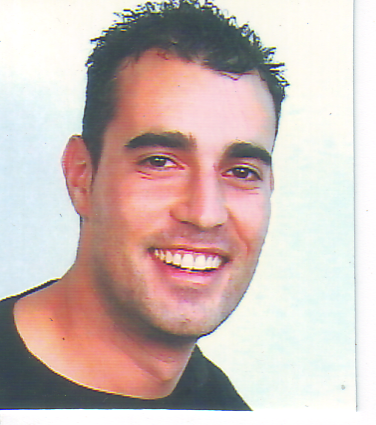 48 rue pasteur85800 saint gilles croix de vie06-50-40-90-43Celibataire, 2 enfants37 ansMONTEUR DEPANNEUR 				  	FRIGORISTEFormations21 au 25/11/11   Formation Attestation d'aptitude catégorie 1 des fluides		   A l'AFPA de METZ (54).2006-2007	   Formation dépanneur monteur frigoriste de niveau V 	     Au CMFP de Fontenay le comte (85).1995-1996    	   BEP opérateur régleur sur système d’usinage (niveau)		   Au Lycée Louis Geissler de RAON L’ETAPE (88).1993-1995	   CAP opérateur régleur fraiseur		   Au Lycée Louis Geissler de RAON L’ETAPE (88).1992-1993	   Brevet des collèges		   Au Lycée Louis Geissler de RAON L’ETAPE (88).Diplômes25/11/2011	Attestation d'aptitude catégorie 1 des fluides2007		Titre V Monteur Dépanneur Frigoriste 1995		CAP Opérateur Fraiseur1993		Brevet des CollègesExpériences professionnelles15/04 /12                     C.D.I .Technicien en matériel de boulangerie18/10/10-31/08/11	C.D.D. Dans une entreprise de froid commercial et industriel			- Monteur dépanneur, entretien15/02/08-02/07/10	Entreprise d'énergies renouvelables thermo PRO			- Monteur dépanneur, Montage, Mise en service, Dépannage1/09/07-12/ 02/08	Intérimaire chez Faurecia à Nompatelize.Mai 2007		Stage monteur dépanneur frigoriste de 3 semaines (dépannage) chez 		 					Déofroid à Saint-Dié (88).			-  Montage et dépannage de chambre froide positive et négative.			-  Module Climatisation, Module pompe à chaleurJanvier 2007		Stage monteur dépanneur frigoriste de 3 semaines (montage) chez 							Déofroid à Saint-Dié (88).1996-2006		Engagé volontaire dans l’armée de terre à Épinal (88).			- Exploitant en radiophonie, Chef d’équipe de combat, Encadrement de jeunes engagé volontaireDiversPermis B, véhicule personnelLoisir: course à pied.					